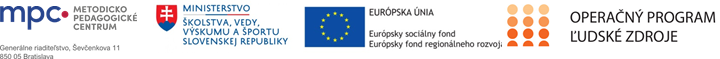 Štvrťročná správa o činnosti Operačný programOP Ľudské zdroje Prioritná os1 Vzdelávanie PrijímateľMetodicko-pedagogické centrumNázov projektuPomáhajúce profesie v edukácii detí a žiakovKód ITMS ŽoP  312011Y720Meno a priezvisko zamestnancaMeno a priezvisko OZ (doplniť) (škola)Názov a číslo rozpočtovej položky rozpočtu projektu4.6.2.2 Inkluzívny tím/Školský psychológ  v ZŠ, SŠ (vybrať)Obdobie vykonávanej činnosti01.04.2021 resp. dátum nástupu podľa  zmluvy – 30.06.2021Správa o činnosti:  Správa o činnosti:  Zoznam výstupov činnosti (prílohy): *Zoznam výstupov činnosti (prílohy): *Vypracoval (meno, priezvisko, dátum)Meno a priezvisko (doplniť), 06.07.2021PodpisSchválil (meno, priezvisko, dátum)Meno a priezvisko (doplniť), 06.07.2021Podpis